Tuesday 27th March 2018.Dear Colleagues,Measles in Kent You may be aware that there have been recent outbreaks of measles in Surrey, Liverpool, Leeds and the West Midlands. The PHE Health Protection Team in Kent  has been notified of the first confirmed measles case in Kent since 2016. Whilst this may be an isolated case the source of infection is unclear and therefore healthcare staff are reminded to consider measles in any patient who presents with fever and rash. If measles is suspected please notify the case to PHE immediately, advise exclusion for 4 days from the onset of the rash and ask about any vulnerable contacts.General adviceAll suspected measles should be notified asap, to PHE on Tel: 0344 225 3861 (option 1, option 1) out of hours 0844 967 0069Please maximise every opportunity to ensure all patients are fully immunised with 2 MMRsPatients with possible measles (a rash and a fever) should be isolated from communal waiting areas to protect other patients – make sure reception staff are aware.All healthcare staff including receptionists should be fully protected against measles; vaccinate if uncertain.Suspected cases must be excluded from school, nursery or work for 4 days after the onset of rash.Consider using the information at these links to promote MMR and raise awareness of measles:https://www.gov.uk/government/publications/mmr-for-all-general-leaflet   https://www.gov.uk/government/publications/measles-dont-let-your-child-catch-it-posterhttps://www.gov.uk/government/publications/think-measles-patient-leaflet-for-young-peoplehttps://www.gov.uk/government/publications/think-measles-poster-for-young-peoplehttps://www.gov.uk/government/publications/measles-dont-let-your-child-catch-it-flyer-for-gpshttps://www.gov.uk/government/publications/measles-dont-let-your-child-catch-it-flyer-for-schoolsClinical signs and symptoms of measles include:Early or prodromal:High fever, typically increases during the prodromal phase and peaks (>390C) around the rash onsetCoryzal symptoms (cough, cold, or runny nose)Red and watery eyes or conjunctivitisKoplik spots (small red spots with bluish-white centre) on buccal mucosa may appear around the time of the rash, sometimes one day before, and last for 2-3 days after the rash appears. Later symptoms:Characteristic red/brown blotchy maculopapular (non-vesicular) rash (appears 3-4 days after initial symptom onset). The typical rash is non-itchy, starts on the face and upper neck behind the ears, then spreads across the trunk and limbs eventually reaching the hands and feet.https://www.nhs.uk/conditions/measles/symptoms/Yours sincerely,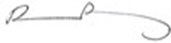 Dr Rachel Pudney (GMC 4435088)Consultant in Communicable Disease ControlPublic Health England South East Protecting and improving the nation’s healthPublic Health England South EastCivic Centre, Level 2Tannery LaneAshford  TN23 1PLT  0344 2253861 (Option 1, Option 1)F  01233 639747www.gov.uk/phe